SAKSDOKUMENTER ÅRSMØTE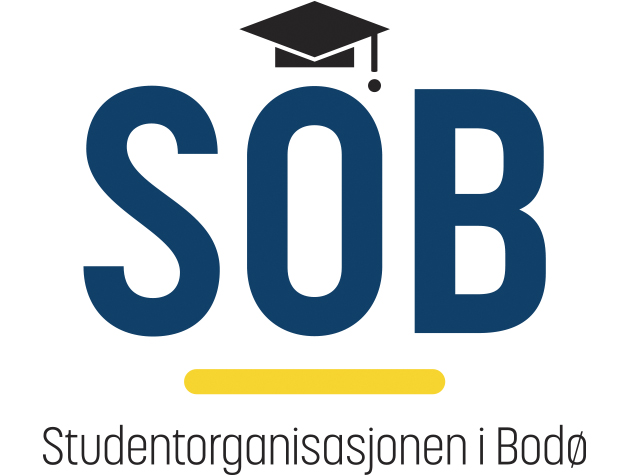 Vel møtt!Med vennlig hilsenStudentorganisasjonen i Bodø_____________________________________Anders DrangeidStudentleder"Med lov skal landet vårt byggest, og ikkje med ulov øydast.""Det er Studentleders råd og bud, med tilslutning fra de klokeste menn og kvinner, at folk skal gå fastande til tings, søke ting når sola er i aust og være på tinget til nons. Øl skal ikkje føres til tings, hverken for salg eller på annet vis. De menn eller kvinner som ståker eller er høgrøstet betaler en øre sølv i bot."Representanter						1 2 Jørgen Husby							Handelshøgskolens studentforening Nord2 6 Julie T Amundsen							Handelshøgskolens studentforening Nord3 7 Solveig Braathen							Handelshøgskolens studentforening Nord4 8 Monica Evjen							Handelshøgskolens studentforening Nord5 10 Marie Jensen							Handelshøgskolens studentforening Nord6 21 Ingrid Tidemann							Handelshøgskolens studentforening Nord7 27 Mathias							Handelshøgskolens studentforening Nord8  20 Silje Olsen Engenes							Studentforeningen INTER9 Tuva K Øyen							Studentforeningen INTER10 19 Tord Apalvik							Studentforeningen INTER11 Pernille S Fredriksen							Studentforeningen INTER12 Carl M Brovold							Studentforeningen INTER13 16 Anette H Sjøset							Studentforeningen INTER14 17 Live P Løvbugt							Studentforeningen INTER15 18 Julie K T FølesdL							Studentforeningen INTER16 1 Chanice Johansen							Studentforeningen ProStud17 3 Sondre Lund 22 Håkon J Breivik							Studentforeningen ProStud18 4 Tobias N Austad							Studentforeningen ProStud195 Ole M Hjemaas							Studentforeningen ProStud20 13 Maija M Tangen							Studentforeningen ProStud21 14 Malin H h Andorsen							Studentforeningen ProStud22 15 Marit Sæther							Studentforeningen ProStud23 							Studentforeningen ProStud24							Studentforeningen ProStud25							Studentforeningen ProStud26 Petter L Husby 23							Studentforeningen Nugla2724 Johanne Lilleengen							Studentforeningen Nugla28 25 Martin Engelsen							Studentforeningen Nugla29 26 Andrea							Studentforeningen NuglaObservatører						1 Anders Drangeid 			Leder2 Alexander Hjermind				Nestleder3 Alexander Hjermind				Internasjonalt ansvarlig4							Økonomiansvarlig5 Kristian Bendik Hoflandsdal			Velferdsansvarlig6 Tor Wingman Flåm					Informasjonsansvarlig7 Emilie Felix						Markedsansvarlig8 Karoline Wik						Leder StudentUKA i Bodø9 Erik Finnerud					Leder BOSI10 Ørjan Pettersen 				             Leder Start Nord11 Helen Thomassen					Leder Fadderperioden i Bodø12 Øistein Falch					Leder Ventus 13							Leder Tur- og friluftsforum14 Jørgen Husby					Leder HHS Nord15 Johanne Lilleengen				Leder Nugla16 Simen Nørstebø					Leder ProStud17 Trude Gjelsten					Leder INTER18 Jim Simonsen Jenssen				Universitetsstyret19 Mathias Lauritzen					Universitetsstyret20 Jørgen Husby					Styreleder Studentinord21 Bjørn Olsen					Rektor Nord universitet22 Lasse Finsås					Direktør Nord Universitet23 Anita Eriksen					Direktør Nord Universitet24 Jacob Normann					Direktør Studentinord25 Mathias Lauritzen					Kontrollkomiteen26 Christian Bucholdt					Kontrollkomiteen27 Jarl Håkon Berg					Kontrollkomiteen28							Leder ISU87 Erlend Gammelssæter82 Didrik N Pedersen84 Bente PedersenSak 1: KonstitueringGodkjenneing av innkallingInnkallingen ble sendt ut 04.04.2018Innstilling til vedtak:Innkallingen godkjennesGodkjentValg av møtelederInnstilling til vedtak: Jim Simonsen Jenssen velges som møtelederValgtValg av referentInntilling til vedtak:Hilde Iren Hardy velges som referentValgtValg av tellekorpsInnstilling til vedtak:To observatører velges som tellekorps.Emilie Felix og Andreas Vestvann JohnsenValg av protokollunderskrivereInnstilling til vedtak:Tor W Flåm og Håkon J BreivikVedtatt. Godkjenning av sakslisteInnstilling til vedtak:Sakslisten godkjennesChanice S Johansen Ønsker ikke å godkjenne sakslisten da den kom ut  for sent.Mathias Lauritzen: Gjør endringer Ny sakslisteAnders Drangeid: Ting kom ut for seintChanice S Johansen: Vedtekter er viktig og vanskelig.Skal vi åpne for det.Ny saksliste godkjennes og det åpnes for vedtaksendring.VedtattGodkjenning av forretningsordenInnstilling til vedtak:Fremlagt forretningsorden godkjennesGodkjentForslag til sakslisteKonstituering.Godkjenning av innkalling.Valg av møteleder.Valg av referent.Valg av tellekorps.Valg av protokollundersrkivere.Godkjenning av saksliste.Godkjenning av forretningsorden.ReferaterOrienteringerVedtektsendringerValgInkomne forslagSpørretimenEventueltForslag til forretningsordenForretningsorden for SOBs Årsmøte og StudenttingUnder følger forretningsorden for SOBs årsmøte og studentting.  Denne gjelder såfremt en annen forretningsorden ikke blir vedtatt.1	OrganerÅrsmøte er Studentorganisasjonen i Bodø (SOB) sitt høyeste organ.  Møtet reguleres av SOBs vedtekter, kapittel 4, samt denne forretningsorden.1.1	DelegaterÅrsmøtet delegater velges av studentforeningene etter Vedtektene § 4-1.  Studenttingets medlemmer velges av studentforeningene etter Vedtektene §5-1.1.2	ObservatørerAlle studenter har observatørrett jmf. Vedtektene §4-1. I tillegg har følgende observatørrett:StudentiNord ved styreleder og direktør, eller den direktør utpekerStyret i SOBValgkomitéenSOBs ansatteKontrollkomiteenUniversitetsstyretRektor og direktør ved NORD UniversitetetMøtet kan særskilt vedta at andre har observatørstatus.1.3	Rettigheter og plikter i møtetDelegater har talerett, forslagsrett og stemmerett. Observatører har tale- og forslagsrettGjester har kun talerettDelegater har møteplikt1.4	BeslutningsdyktighetÅrsmøtet er beslutningsdyktig når minst 3/4 av de valgte delegatene er til stede og hver studentforening er representert, jmf. Vedtektene §4-1.1.5	KonstitueringEtter åpningshilsen, presenterer leder eller leders stedfortreder, styrets forslag til to ordstyrere, etter at ordstyrer er valgt overtar ordstyrer og sørger for at referenter og tellekorps blir valgt. Valg av disse foretas av Studenttinget.Deretter foretas godkjenning av styrets forslag til (i denne rekkefølgen): innkalling, sakslisten, og eventuelt dagsorden. Dersom studenttinget ønsker spesifisering av tidsbruken til sakslisten, skal et tidsanslag gis. Hvis studenttinget ønsker å endre behandlingsrekkefølgen til sakslisten, skal dette stemmes over av studenttinget. Studenttinget vedtar konstitueringen med alminnelig flertall. Når dette er gjort er møtet konstituert.1.6	PermisjonerDersom delegater med møteplikt ønsker å forlate møtet underveis i forhandlingene må det søkes om permisjon.  Søknader må føres på eget ark og leveres til ordstyrerbenken.  Alle søknader skal inneholde begrunnelse for vurdering av ordstyrerbenken.  Ordstyrerbenken behandler permisjonssøknader fortløpende.  Ved overdragelse av stemmerett til vara, skal det angis hvem stemmeretten overdras til.  1.7	Ikke godkjent fraværDersom en delegat forlater møtet uten godkjent permisjonssøknad, vil dette medføre tap av delegatstatus i møtet.  2	Midlertidige møteverv2.1	MøteledelseMøteledelse består av to personer, møteleder/ordstyrer og referent.  Møteledelsen velges under konstituering etter innstilling fra studentstyret.  Referent fører referat.2.2	TellekorpsTellekorpset velges under konstituering etter innstilling fra studentstyret.  Tellekorps består av minst tre personer, og referent fungerer som kontrollorgan under valg.3	Saksbehandling under møtetÅrsmøtet skal som hovedregel holdes åpen for offentligheten.  Årsmøtet kan vedta å lukke møtet i enkeltsaker med kvalifisert flertall3.1	Lukking av møtetÅrsmøtet kan lukke møtet.  Ved forslag om lukking av møtet skal det inviteres til debatt der kun delegater og observatører har talerett.  3.2	TalestolOrdet tas fra anvist plass i salen.3.3	Henvendelse av talerTaler skal alltid tale til ordstyrer. Det tillates ikke personangrep eller upassende språkbruk.  Ved omtale av andre personer, skal personen omtales ved tittel, evt. Delegatnummer.  Dersom momenter i dette punkt ikke blir fulgt, har ordstyrer anledning til å kutte taletiden til taler.  Dette kan ikke påklages.3.4	TaletidTaletiden på innlegg skal ikke være lengre enn to – 2 – minutter.  Det gis adgang til to - 2 – replikker til hvert innlegg med anledning til svarreplikk.  Replikker skal ikke vare lenger enn ett - 1 – minutt.  Svarreplikk skal ikke vare lenger enn 30 sekunder.  Møteledelsen og andre med forslagsrett kan forslå endringer i taletid og replikkveksling i enkeltsaker eller for hele møtet. Møteledelsen kan foreslå å kutte i replikker dersom inntegnet liste overskrider avsatt tid til debatten.  3.5	Inntegning til debattInntegning til debatt gjøres til møteledelsen med delegatskilt.  Ved innlegg skal delegatskiltet holdes opp.  Ved replikk skal delegatskiltet holdes opp med to fingre synlig foran delegatskiltet.  Møteledelsen kan forslå skriftlig inntegning.  Møteledelsen har anledning til å redigere talerlisten slik at forslagsstillere får presentert sine forslag tidlig i debatten.3.6	Til ordenDen som tegner seg til forretningsorden, tidsplan eller voteringsorden skal få ordet umiddelbart etter at pågående replikkveksling er avsluttet.  Taletiden er da ett - 1 – minutt.  Det gis ikke replikker på slike innlegg.  Møteledelsen avgjør om det åpnes for debatt i slike tilfeller.  Møtet kan overprøve møteledelsens avgjørelse.  3.7	Sette strekMøteledelsen og andre med forslagsrett kan foreslå at strek settes.  Det innebærer at inntegning til innlegg og levering av nye forslag avsluttes.  Dette vedtas med alminnelig flertall.  Når det er vedtatt at strek skal settes, gis det anledning til å tegne seg i løpet av neste talers innlegg før talerlisten så leses opp og strek er satt.  Etter strek er satt i debatten, gis det adgang til én replikk til hver innlegg med anledning til svarreplikk.  3.8	Sette kontantstrekMøteledelsen og andre med forslagsrett har anledning til å forslå at debatten avsluttes umiddelbart.  Dette gjøres med kvalifisert flertall3.9	Innlevering og presentasjon av forslagAlle forslag og endringsforslag må leveres skriftlig på eget endringsforslagsskjema til møteledelsen.  Alle forslag og endringsforslag må presenteres av forslagsstiller.  Alle forslag og endringsforslag leses også høyt opp av ordstyrer før votering kan foretas.  Når votering har startet, er det ikke mulig å levere inn nye forslag.    3.10	ProtokolltilførslerProtokolltilførsler kan leveres av alle med forlagsrett.  Protokolltilførsler leveres til ordstyrerbenken innen møtet er hevet.  Protokolltilførselen må inneholde hvilken sak du vil ha tilførsel til, fullt navn og delegatnummer.4	Votering4.1	DefinisjonerAlminnelig flertall er oppnådd dersom det blant de avgitte stemmene er flere for enn mot forslaget og det ikke er flere blanke stemmer enn avgitte stemmerAbsolutt flertall er oppnådd når mer enn 50% av de tilstedeværende stemmeberettigede på møtet stemmer for forslaget.Kvalifisert flertall er oppnådd når mer enn 2/3 av de tilstedeværende stemmeberettigede på møtet stemmer for forslaget.3/4 kvalifisert flertall er oppnådd når mer enn 3/4 av de tilstedeværende stemmeberettigede på møtet stemmer for forslaget.4.2	VoteringVotering skjer ordinært ved håndsopprekking.  Skriftlig votering foretas dersom en eller flere av studenttingets medlemmer krever det.  Opptelling foretas av tellekorps.4.3	PrøvevoteringDersom en eller flere av studenttingets medlemmer foreslår prøvevotering i en sak, skal det først voteres hvorvidt studenttinget ønsker prøvevotering.  Resultatet av en prøvevotering får ingen konsekvenser for behandling av saken. 4.3	Avgjøring av voteringVotering avgjøres ved alminnelig flertall, dersom annet ikke er bestemt.  Votering skjer ordinært ved håndsopprekning av stemmeskilt.  Studenttingets medlemmer kan ikke unnlate å avgi stemmetegn.  Det finnes tre gyldige stemmeordner – for, imot eller avholdende/blankDet kan foretas skriftlig votering dersom et alminnelig flertall krever det.5	ValgAlle personvalg med mer enn én kandidat skal foregå skriftlig.  Ved stemmelikhet med flere kandidater enn plasser, elimineres den kandidaten med færrest stemmer, frem til vi sitter igjen med kandidater for å fylle åpne plasser.  Ved stemmelikhet mellom to kandidater til én plass, skal det utstedes nyvalg.  Dersom nyvalget også ender med stemmelikhet, skal valget avgjøres ved loddtrekking.  5.1	Fremme kandidaterKandidater kan fremme sitt kandidatur eller få andre til å fremme sitt kandidatur når dette skal velges.5.2	Presentasjon av valgkomiteens innstillingValgkomiteen presenterer sine innstillinger til valgene.  5.3	ValgtaleDet gid anledning til valgtaler knyttet til alle valg.  Taletiden fastsettes av møteledelsen, men maksimalt tre – 3 – minutter.5.4	Offentliggjøring av valgresultatTellekorpset gir resultatet av valgresultatet til ordstyrerbenken.  Ordstyrerbenken presenterer så resultatet.  Stemmetallene offentliggjøres ikke, men den enkelte kandidat kan etterspørre sitt eget stemmetall.  6	Sluttbestemmelser6.1	Spørsmål som ikke er regulertDersom et spørsmål ikke er regulert i denne forretningsorden, eller gjennom vedtektene, kan Studenttinget med alminnelig flertall avgjøre hvilken praksis som skal gjelde6.2 Fravik fra forretningsordenÅrsmøtet kan, med kvalifisert flertall, endre eller fravike forretningsorden i løpet av møtet, dersom dette ikke er regulert av vedtektene.Sak 2: ReferaterStudentting 4Innstilling til vedtak:	Referatene taes til orienteringAnders Drangeid informerer.Mathias Lauritzen: Karrieretiltak: Portal der alle jobber ble lagt ut. Refererer fra styremøte til SOB.Anders Drangeid: Kommer opp på neste studentting VedtattSak 3: OrienteringerArbeid siden studentting 4Anders Drangeid: Arbeid siden sist folk er stresset, mange årsmøter og LM NSO tar mye tid: Lars Jakob er sykemeldt og det er en del jobb som skal gjøres der også.Innstilling til vedtakOrienteringene taes til etteretning. Vedtatt				Sak 4: VedtektsendringForslag fra Chanice Johansen:Vedtektsendringer:5.10 Studenttinget er vedtaksdyktige når minimum 2/3 av delegatene er tilstede.6.4 Årsmøtet skal kunngjøres senest 4 uker før møtet.ALT FLYTTES NED I FØLGE AV DETTE6.7 Frist for å sende inn saker og forslag til årsmøtet er 10 dger før møtet. DISSE SAKENE SKAL OFFENTLIGGJØRES 7 DAGER FØR ÅRSMØTET. Årsmøtet kan med kvalifisert flertall vedta å behandle saker som har kommet inn etter denne fristen.6.11 Årsmøtet er vedtaksdyktig når minimum 2/3 av delegatene er tilstede.VedtattSak 5: ValgLederNestlederØkonomiansvarligMarkedsansvarligInternasjonalt ansvarligVelferdsansvarligInformasjonsansvarligFag- og læringsmiljæansvarligKontrollkomitéMathias LauritzenChanice JohansenKarl Kristian KrokenValgtInformasjon om vervene og valget finnes på www.sob.noValgkomiteen fremlegger sin innstilling på møtet.Sak 6: Inkomne sakerInkomne saker ettersendes. Frist for å sende inn saker er 8.april.SAK 1Søknad fra Start NordFått den informasjonen vi tenger.Tor W  Flå. Frafall StartMathias Lauritzen: Budsjett?Sondre Lund: Bra med engasjement. Bare 100 00 å gi ut.              Jørgen Husby: Beromme Start Max 10000Mathias Lauritzen: Bra med arr Kanskje støtter med 125 pr pers event.Sondre Lund: Gode forslag pr student til en viss sumAnders Drangeid: redegjørTord Apalvik: veiledningen de trenger for et vellykket arr. Flere faglige arr.Jørgen Husby: Forslag. 125,- pr deltaker opp til 12 500,- Redergjør for skiturenAnders Drangeid: Tidliger et ansvar som SOB hadde. God oppslutning.Sondre Lund:Flere arrangement  Nytt forslagChanice Johansen:Åpent for alle studenter for å skape et nettverk.Sondre Lund:Hvem vil ha størst interesse. Erfaring fra deres arrangment de som har spesiell interesse for dette.Tord Apalvik: Åpent for alle. Pengene skal gå til studentene. Neste helg.Mathias Lauritzen: Penger først. Avbestille alkoholSondre Lund:Støtter pr student.Anders Drangeid: Info om votering.Tord Apalvik: Vil dette skape en presidens.Sondre Lund: Foreslår å endre på summen først.Jørgen Husby:Stemme over 125 max 12000, underskuddsgarantiSondre Lund:Stemme over 150 max 10000Vedtak: Start Nord innvilges støtte på 125,- pr deltaker og maksimalt 12 000.VedtattSAK 2RESOLUSJONFJERN ALDERSPOENG I HØYERE UTDANNINGAnders Drangeid orienterer.Sondre Lund: Interessant spørsmål ved ikke negativt med voksne studenterAnders Drangeid Orienterer mer.Sondre Lund: Synd vi ikke har fått saken tidligere. Komme med synspungterHåkon J Breivik: Legge til nasjonal ordning. Kun her eller over på et nasjonalt nivå.Anders Drangeid: Handler om en nasjonal ordning. 1. gangsvitnemål fortsetterMathias Lauritzen: Usikker på hva jeg synes om dette. Positiv fjerne kvoter, mange regler.Sondre Lund: Litt usikker på det siste først. Kvote Primær og ordinær. Opp til studiestedene å avgjøre dette. Alderspoeng.Tord Apalvik: Interssant sak.Lavere utdannet samfunn uten denne ordningen. Håkon J Breivik:Litt mot statistikken Gjelder at studenter får tillegg for fek militær, alder etc.Karl Kristian Kroken: for alderspoeng. Jobbet før utdanning. Mye omstilling i samfunnet, syke som omskolerer seg. Gjøre noe annet.Mathias Lauritzen: Alderspoeng skaper en kunstig grense.Sondre Lund: Har lest statistikker på at karakterene blir bedre og bedre. Skolesystemet er blitt bedre. Karl Kristian Kroken: Kunstig høyt 1. gangs vitnemål.Tor W Flåm: Være moden spiller en stor rolle. NHH har et veldig høyt snitt. Lavere inntektskrav.Andrea C Nordvik: mot resolusjonen, litt svakt. Mathias Lauritzen: Bare en ting skal lønne seg å forbedre karakterer.Sondre Lund: Tenke gjennomsnittlig, hvis en skole opplever problemer. Ikke yte noe særlig. Sette pris på at noen modning.Tord Apalvik: Kunstig høyt, innsats bør lønne seg. Alderspoeng. Innsats gjennom studier kan lønne seg. Inkluderende samfinn. Alternative løsninger.Andrea C Nodvik: Enig i mye. Tenke på de som ikke vet helt hva de skal gjøre.Mathias Lauritzen: Dårlig eksempel. Eneste grunnen vi trenger det er for at de andre har det.Sondre Lund:Se på statistikk. Hva er resultatene. Finnes det noen statistikk på dette.Karl Kristian Kroken: Hvorfor behandles ikke alle resolusjonene.Anders Drangeid: De andre går gjennom. Håkon J Breivik: Forslag Tord Apalvik: Når gikk SOB gjennom dette?Chanice Johansen: Dette skal stemmes over i helgenHåkon J Breivik: Ikke sende den inn til LM, OFFENTLIG UTREDNING.Sondre Lund: Ønsker å stemme nei til denne. Ingen uttalelse fra årsmøte, sende inn sak til sentralstyret.Mathias Lauritzen:  Resolusjonen er forkastet	Vedtak: Resolusjonen forkastes.	VedtattSAK 3BRUDD PÅ VEDTEKTER OG FORSKRIFTERChanice Johansen: Vi har tatt en kikk på vedtekter og forskrifter. Anders Drangeid: Tar kritikken til etterretning. 	Forslag til vedtak:	Det vedtas kritikk mot styret i SOB for brudd på vedtekter og forskrifter.	Vedtatt.Sak 7: SpørretimenI denne sak kan det rettes spørsmål mot alle organisasjonens organer, samt Nord universitet og Studentinord.Sondre Lund: Arbeid har dere gjort for å støtte opp om dette studentdemokratiet.Anders Drangeid: redegjørMathias Lauritzen: Redegjør fra Universitetsstyret. Gi tilbakemelding på hva dere ønsker.Sondre Lund: Våres egne representere skal ikke representere Universitetet. Nord bør møte på årsmøte til SOB.Chanice Johansen: Hvordan blir delegatene til Parlamentet valgt. 4 skal velges.Anders Drangeid: redegjørMathias Lauritzen: Kommer mere informasjon.Jørgen Husby: spørsmål til Studentinord Helgeland Avtale.Jørgen Husby oppsummerer: Endringer på Nesna, beste velferdstilbudet. Økonomiske situasjonen. Avvikle kantine og barnehage. Bente Pettersen: Snart i havn. Innen kort tid på plass.Sondre Lund: Takknemlig for at Studentinord er representert. Hvor mange studentbarn må til for å ha barnehage.Jørgen Husby: Helhetsvurdering. Chanice Johansen: Hvordan blir delegatene til Parlamentet valgt. 4 skal velges.Anders Drangeid: redegjørKaroline Wik stiller som kandidat
Johanne Lilleengen stiller som kandidat 
Tord Apalvik stiller som kandidatProstud mandat til å supplere en kandidatAndrea Nordvik stiller som vara
Jørgen Husby Stilte som varaSak 8: EventueltJørgen Husby: Alt for dårlig av styret i SOB. Sinnsykt skuffet, SOB har et ansvar for å  føre organisasjonen videre.Anders Drangeid: tar kritikk.